.Tag – End of Wall 7[1-8] Grapevine with ¼ Turn Scuff, Rock Recover Forward, Rock Recover Side[9-16] Three Step Turn, Step Together, Heel Toe Crawls x3, ¼ Turn with KickOPTION: Instead of turn you can do a coaster step on the LF[17-24] Step Kick x2, Coaster Step, Step together[25-32] Monterey Turn, Box Step with ¼ Turn*****Tag End of Wall 7: Kick RF front, Kick RF side, Coaster Step on RF, Repeat on L sideCounts for Tag are (R side) 1, 2, 3 & 4, (L side) 5, 6, 7 & 8Go With It Girl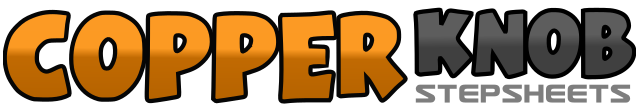 .......Count:32Wall:4Level:Improver.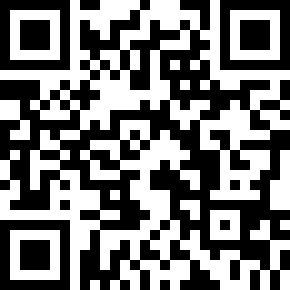 Choreographer:All About the Dance Line Dance (USA) - May 2019All About the Dance Line Dance (USA) - May 2019All About the Dance Line Dance (USA) - May 2019All About the Dance Line Dance (USA) - May 2019All About the Dance Line Dance (USA) - May 2019.Music:Dance With Me Tonight - Olly MursDance With Me Tonight - Olly MursDance With Me Tonight - Olly MursDance With Me Tonight - Olly MursDance With Me Tonight - Olly Murs........1, 2, 3, 4 –Grapevine to the right with a ¼ turn over R shoulder ending with a scuff on the LF (Step R side, Step L behind, Step R side with a ¼ turn over R shoulder, Scuff LF)5, 6, 7, 8 -Rock forward on the LF, recover on the RF, rock side on the LF, recover on the RF1, 2, 3, 4 –LF steps behind RF, unwind over L shoulder with 2 steps (RF, LF), step together with RF5, 6, 7, 8 -Both heels crawl/swivel to the R, Toes crawl/swivel to the R, Heels crawl/swivel to the right, ¼ turn over L shoulder with a kick on LF1, 2, 3, 4 –Step LF, Kick RF, Step RF, Kick LF5, & 6, 7, 8 –Coaster step starting LF, Step RF forward, Step LF together1, 2, 3, 4 –Point RF out to side, ½ turn over R shoulder with a step on the RF, Point LF to side, Step together LF5, 6, 7, 8 –Box step starting with RF ending with a ¼ turn over R shoulder (Cross RF in front of LF, Step LF back, Step RF side with ¼ turn over R shoulder, Step LF forward)